          Santa Clara Police Activities League
 		Youth Bowling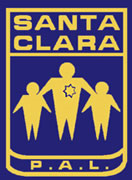 Saturdays in the Summer at 11 a.m.
AMF Moonlite Lanes in Santa Clara
Sign-up as a team or individual; individuals will be placed on teams! Note: trophies may be optional for low enrollment. 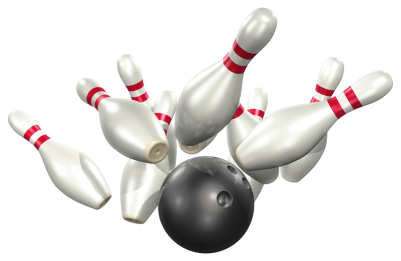 